НАСЛОВ РАДА (TNR. 14, BOLD, CENTER, ALL CAPS)ИМЕ И ПРЕЗИМЕ (СВИХ) АУТОРА (TIMES NEW ROMAN 11, CENTER, ALL CAPS)Назив институција из којих су аутори, Град, Земља (Times New Roman 11, center)e-mail@adresa.rsМентор: Титула, Име и Презиме (у случају студентског рада) (Times New Roman 11, center)Сажетак (Times New Roman 11, Bold, Italic, center)Текст. Текст. Текст. Текст. Текст. Текст. Текст. Текст. Текст. Текст. Текст. Текст. Текст. Текст. Текст. Текст. Текст. Текст. Текст. Текст. Текст. Текст. Текст. Текст. Текст. Текст. Текст. Текст. Текст. Текст. Текст. Текст. Текст. Текст. Текст. Текст. Текст. Текст. Текст. Текст. Текст. Текст. Текст. Текст. Текст. Текст. Текст. Текст. Текст. Текст. Текст. Текст. Текст. Текст. Текст. Текст. Текст. Текст. Текст. Текст. Текст. Текст. Текст. Текст. Текст. Текст. Текст. Текст. Текст. Текст. Текст. Текст. Текст. Текст. Текст. Текст. Текст. Текст. Текст. Текст. Текст. Текст. Текст. Текст. Текст. Текст. Текст. Текст. Текст. Текст. Текст. Текст. Текст. Текст. Текст. Текст. Текст. Текст. Текст. Текст. Текст. Текст. Текст. Текст. Текст. Текст. (Times New Roman 11, Justify)Кључне речи: кључне речи, кључне речи, кључне речи, кључне (Times New Roman 11, Italic, Left)1. Први ниво наслова (Times New Roman 11, Bold, Left)Текст. Текст. Текст. Текст. Текст. Текст. Текст. Текст. Текст. Текст. Текст. Текст. Текст. Текст. Текст. Текст. Текст. Текст. Текст. Текст. Текст. Текст. Текст. Текст. Текст. Текст. Текст. Текст. Текст. Текст. Текст. Текст. Текст. Текст. Текст. Текст. Текст. Текст. Текст. Текст.1. Нумерисање.2. Нумерисање.3. Нумерисање.Текст. Текст. Текст. Текст. Текст. Текст. Текст. Текст. Текст. Текст. Текст. Текст. Текст. Текст. Текст. Текст. Текст. Текст. Текст. Текст. Текст. Текст. Текст. Текст. Текст. Текст. Текст. Текст. Текст. Текст. Текст. Текст. Текст. Текст. Текст. Текст. Текст. (Times New Roman 11, Justify)1.1. Други ниво наслова (Times New Roman, 11, Italic, Left)Текст. Текст. Текст. Текст. Текст. Текст. Текст. Текст. Текст. Текст. Текст. Текст. Текст. Текст. Текст. Текст. Текст. Текст. Текст. Текст. Текст. Текст. Текст. Текст. Текст. Текст. Текст. Текст. Текст. Текст. Текст. Текст. Текст. Текст. Текст. Текст. Текст. Текст. Текст. Текст. Текст. Текст. Текст. Текст. Текст. Текст. Текст. Текст. Текст. Текст. Текст. Текст. Текст. Текст. Текст. Текст. Текст. Текст. Текст. Текст. Текст. Текст. Текст. Текст. Текст. Текст. Текст. Текст. Текст. Текст. Текст. Текст. Текст. Текст. Текст. Текст. Текст. Текст. Текст. Текст. Текст. Текст. Текст. Текст. Текст. Текст. Текст. Текст. Текст. Текст. Текст. Текст. (Times New Roman 11, Justify)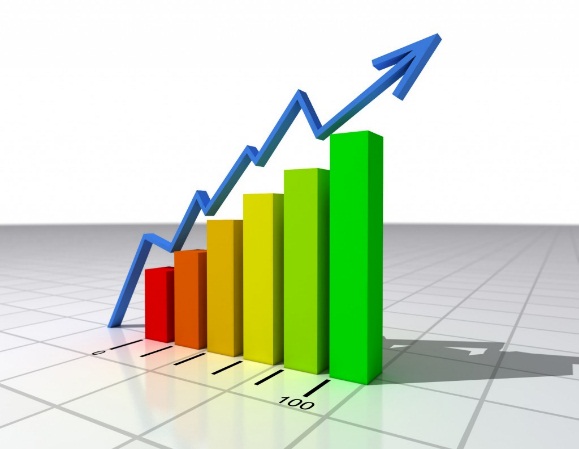 Слика 1: Резултати1.1.1. Трећи ниво наслова (Times New Roman 11, Left)Текст. Текст. Текст. Текст. Текст. Текст. Текст. Текст. Текст. Текст. Текст. Текст. Текст. Текст. Текст. Текст. Текст. Текст. Текст. Текст. Текст. Текст. Текст. Текст. Текст. Текст. Текст. Текст. Текст. Текст. Текст. Текст. Текст. Текст. Текст. Текст. Текст. Текст. Текст. Текст. Текст. Текст. Текст. Текст. Текст. Текст. Текст. Текст. Текст. Текст. Текст. Текст. Текст. Текст. Текст. Текст. Текст. Текст. Текст. Текст. Текст. Текст. Текст. Текст. Текст. Текст. Текст. Текст. Текст. Текст. Текст. Текст. Текст. Текст. Текст. Текст. Текст. Текст. Текст. Текст. Текст. Текст. Текст. Текст. Текст. Текст. Текст. Текст. Текст. Текст. Текст. Текст. (Times New Roman 11, Justify)Табела 1: Пример приказа табелеЛИТЕРАТУРА (TIMES NEW ROMAN 11, BOLD, LEFT, ALL CAPS)Foa, R. (2007): Socioeconomic development and parenting values. Преузето са: http://www.roberto.foa.name/Parenting_Attitudes_Foa [25.01.2015.]Larkin, J. H. & Simon, H. A. (1987): Why a diagram is (sometimes) worth ten thousand words. Cognitive Science, 9. 11. 65-99.Mandl, H., De Corte, E., Bennett, N. & Friedrich, H. F. (1990, ur.): Learning and instruction. European research in an international context. Volume 2.1. Social and cognitive aspects of learning and instruction. Pergamon Press, Oxford.НАСЛОВ РАДА НА ЕНГЛЕСКОМ ЈЕЗИКУ (TNR 11, BOLD, CENTER, ALL CAPS)Abstract (Times New Roman 11, Bold, Italic, Center)Text. Text. Text. Text. Text. Text. Text. Text. Text. Text. Text. Text. Text. Text. Text. Text. Text. Text. Text. Text. Text. Text. Text. Text. Text. Text. Text. Text. Text. Text. Text. Text. Text. Text. Text. Text. Text. Text. Text. Text. Text. Text. Text. Text. Text. Text. Text. Text. Text. Text. Text. Text. Text. Text. Text. Text. Text. Text. Text. Text. Text. Text. Text. Text. Text. Text. Text. Text. Text. Text. Text. Text. Text. Text. Text. Text. Text. Text. Text. Text. Text. Text. Text. Text. Text. Text. Text. Text. Text. Text. Text. Text. Text. Text. Text. Text. Text. Text. Text. Text. Text. Text. Text. Text. Text. Text. Text. Text. Text. Text. Text. Text. Text. Text. Text. Text. Text. Text. Text. Text. Text. Text. Text. Text. Text. Text. Text. Text. Text. (Times New Roman 11, Justify)Keywords: keywords, keywords, keywords, keywords (Times New Roman 11, Italic, Left)колона 1.колона 2.колона 3.колона 4.ред 1.подациподациподациред 2.подациподациподациред 3.подациподациподаци